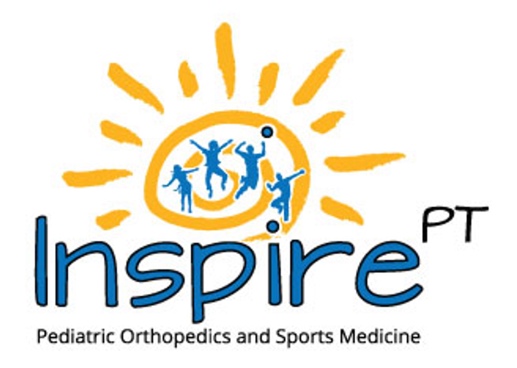 Baseball Injury and Injury Prevention ResourcesSTOP Sports Injuries: https://www.sportsmed.org/aossmimis/STOP/Prevent_Injuries/Revised/Sports/Baseball%20Injuries.pdf